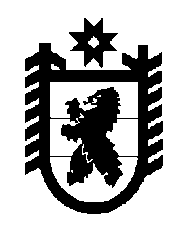 Российская Федерация Республика Карелия    РАСПОРЯЖЕНИЕГЛАВЫ РЕСПУБЛИКИ КАРЕЛИЯВ соответствии со статьей 8 Закона Республики Карелия от 18 января 2010 года № 1362-ЗРК «Об Общественной палате Республики Карелия» объявить о начале формирования нового состава Общественной палаты Республики Карелия.            Глава Республики  Карелия                                                             А.П. Худилайненг. Петрозаводск3 марта 2014 года № 70-р 